								      Lons-le-Saunier, le 15 mars 2024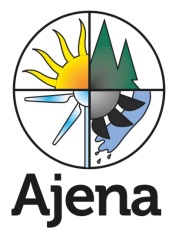  Offre d’emploi : Poste de conseiller en énergie – Espace Conseil France Rénov’ du JuraAjena est une association qui a pour objectifs la maîtrise de l’énergie, le développement des énergies renouvelables et l’amélioration de la qualité environnementale du cadre bâti. Ajena anime à ce titre l’Espace Conseil France Rénov’ (dénommé « Espace Info Énergie » jusqu’en 2019), en partenariat avec le Conseil Régional de Bourgogne Franche-Comté et des collectivités locales. L’équipe de 12 salariés composée principalement d’ingénieurs et de techniciens assure le conseil en maîtrise de l’énergie aux particuliers, collectivités et professionnels.Missions : Immédiatement opérationnel(le), le (la) conseiller(ère) recruté(e) aura principalement pour missions, en lien avec les conseillers déjà présents, d’assurer le fonctionnement de l’Espace Conseil France Rénov’ :Sensibiliser le grand public aux questions économiques et environnementales de la maîtrise de l’énergieConseiller, proposer des améliorations et des conseils d’utilisation des équipements existants, devant réduire les coûts et les consommations d’énergie, améliorer le confort de vieConseiller objectivement sur le choix approprié d’équipements et/ou de travaux dans le cadre de construction ou de réhabilitation de bâtimentsDétail des activitésPermanence téléphonique, accueil du public à Lons le Saunier et sur les lieux des permanences de proximitéRéception et traitement des demandes d’informations par mailsSuivi des contacts et plus particulièrement des dossiers du programme régional « Effilogis »Organisation et animation d’évènements divers (salons, visites d’installations, conférences…)Gestion documentaireCollaboration avec le réseau régional des « Espaces Conseil France Rénov’ » et les différents partenairesParticipation aux autres missions de l’associationCompétences recherchéesBonnes connaissances en thermique du bâtiment exigées, niveau bac+2 ou expérience significative en la matièreConnaitre le fonctionnement des différents systèmes pouvant équiper un logement, les énergies renouvelables, les pompes à chaleur et savoir évaluer leur intérêt selon différents cas de figureComprendre et savoir expliquer la problématique de la réhabilitation énergétique du bâti ancienConnaitre les acteurs locaux du secteur du bâtiment et de l’énergie, ainsi que le programme régional Effilogis serait un plus appréciableUne expérience réussie au sein d’un Espace Conseil France Rénov’ sera un plus déterminantSens de l’écoute indispensable, aisance relationnelle requiseFort esprit d’équipe et motivation pour les enjeux environnementaux dans les domaines du bâtiment et de l’énergieCapacités d’analyse, de proposition, de vulgarisation et d’argumentation indispensablesCapacité d’animation et facilité d’intervention en public requisesRigueur exigéeConditions de travail Poste basé à Lons le Saunier (Jura)CDD de mission à temps plein jusqu’au 31 décembre 2024 – reconduction et évolution sur un CDI envisagées Disponibilité occasionnelle soir & week-endSalaire : de 2300 € à 2500 € brut en fonction de l’expérience et des compétences (+ mutuelle et chèque déjeuner)Permis B indispensableCandidature (CV + lettre de motivation) à envoyer par mail à cpignon@ajena.org avant le 15 avril 2024.Merci de stipuler « candidature EIE » en objet du message. >>> Embauche souhaitée au plus tôt.Association Ajena – 28 Bd Gambetta – 39000 Lons-le-SaunierTel : 03.84.47.81.10 – www.ajena.org